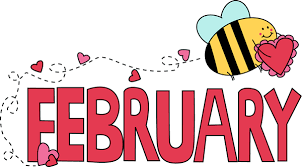 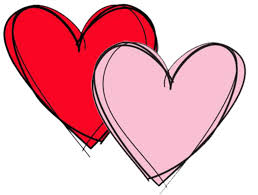 Put in your Calendars Friday Feb 14- Valentine’s Day; PJ dayMonday Feb 17-  NO SCHOOL; Presidents day Friendly RemindersPlease drop off/ pick up your student during your designated set times to avoid any late fees.Please call or message us using Brightwheel if your student will be absent or will be dropped off/ picked up late. For students that stay till 3 or later, please remember to take blankets and pillows home on Friday to be brought back when the student returns to school. Please remember that we ask that students nails be trimmed to minimize the risks of catching on rugs, classroom materials, and our friends.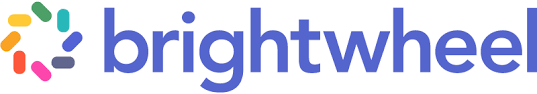 All the families should now have signed up to Brightwheel, and should be able to see messages that are sent through the app. If you would like to contact any of the teachers you may do so through Brightwheel to get a faster response. It is quicker than emailing us. NVM is launching electronic payment using Brightwheel starting in March. All payments/fees must be paid on or before the 3rd  of each month to allow 2-3 days of processing payment transactions. If you have any questions about Brightwheel payment feel free to email us at info@napavalleymontesorri.com. Invoices will be sent on the 25th of each month.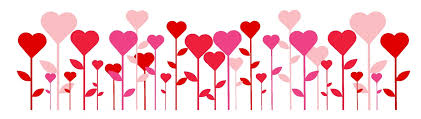 Sign in/out  When checking in, please make sure to  click: Add Signature, sign and then click confirm. IF you do not confirm your student will not be marked present and you will not be able to check-out later on.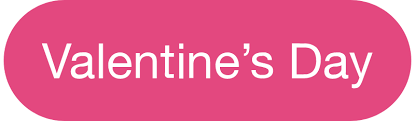 We will review the elements that we appreciate in others and how to be a caring, kind, and thoughtful friend. We will also be having Pajama Day on Friday, February 14, 2020. Your student may come to school with their PJ’s along with their Valentine treats. Students are welcome to bring cards or goodie bags filled with their choice of items. There are 28 students total and we want to make sure each child receives one. Please, make sure they are unaddressed so it is easier for students to pass them out independently. Wish List Thank you to all the families that have been donating our wish list items! We truly appreciate it, the students love creating new things with these items. Shrink Paper/film Keychain ringsBeads Burlap Fabric Plastic sewing needlesValentine stickers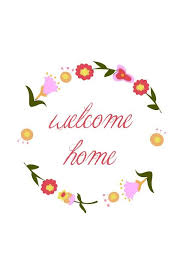 Welcome back Ms. Reina and Ms. Vanessa, we are all very happy to have you both back. Both Ms. Reina and Ms. Vanessa will be in the primary classroom a few days a week.        New Students in Primary Welcome Willow, she is 4 years old. She loves to play in the playground with her friends. Welcome Amir, he is 4 years old. He loves his mom, dad, and his grandma. He enjoys playing outside and going to Mr. B’s classroom during the TK program. Sick StudentsPlease remember to keep all sick students at home. Students who cannot participate throughout the day due to low energy from being sick will be sent home. Those that have a fever must be clear from a fever for 24 hours without medicine before returning. No exceptions. Please notify us through Brightwheel of any absences.Elementary/ TK StudentsWelcome, DalmaOur new student in Elementary came all the way from Central Europe, from Hungary, whose capital is Budapest. Dalma, likes to be outside in nature, loves to color, and play the piano. She also swims in her natural country’s fresh water lakes. She is a loving sister to a baby brother, Daniel. Welcome to our NVM Family, Dalma and your wonderful parents, Akos and Judit! We are glad to have you.Valentine’s DayPlease let your child come to school in comfortable, cozy pajamas on Friday, the 14th. It also happens to be red-letter day and VAENTINES DAY. Pillows , plushies, and blankets are welcome, to complete the PJ experience. Students are also welcome to bring a bedtime book. If you will allow it, we will also have popcorn to enjoy during the day in Elementary!After-School Enrichment Program Join us for an EXCITING ADVENTURE through WORLDS OF WONDER (WOW).Our after school enrichment program offers a variety of activities designed to enhance your students enthusiasm, encourage creativity and exploration, build up skills in communication and critical thinking. Explore;FolkloreFact and Fantasy Literature, Language, WritingCinema and Animation Chess (For beginners and advanced)The program is now being offered   Monday-Thursday at 3:30pm- 5:00pm for NVM students with a discounted monthly fee. Please email us at info@napavalleymontessor.com or message us thru Brightwheel.  